PROGRAMMA ANNUALEESERCIZIO FINANZIARIO 2020RELAZIONE DELLA GIUNTA ESECUTIVA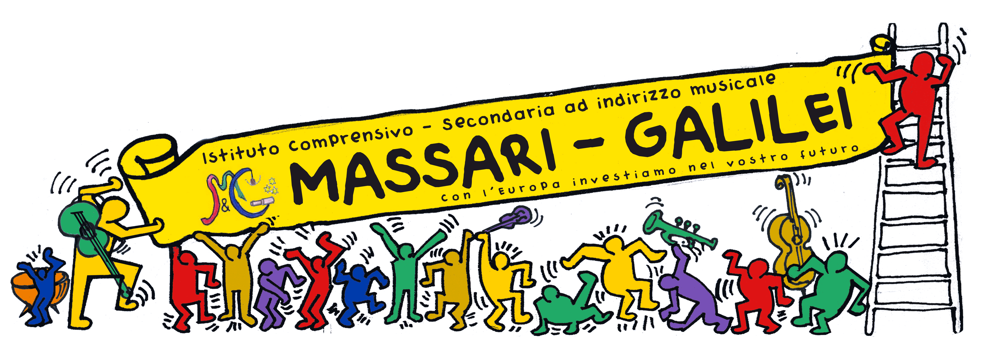 Dirigente Scolastico: Alba DecataldoDirettore S.G.A.:  Antonio RomanoBari, 25 febbraio 2019INDICEPREMESSAIl presente Programma Annuale riguarda l’esercizio finanziario 2019. Esso costituisce il documento di programmazione politico-gestionale dell’Istituto e rappresenta il corrispettivo finanziario del Piano dell’Offerta Formativa, elaborato dal Collegio Docenti e approvato con delibera n. 36 del 20 dicembre 2018; approvato dal Consiglio di Istituto nella seduta del 21 dicembre 2018 con delibera n. 20/2018-19.Nell’ottica della qualità dell’erogazione del servizio, secondo criteri di efficienza, efficacia ed economicità, si rende necessario armonizzare la programmazione educativo-didattica, di competenza del Collegio dei Docenti, con quella finanziaria, di competenza dell’organo gestionale, perché si realizzi una progettazione "integrata". Pertanto, l’Istituto autonomo, individuati priorità, traguardi ed obiettivi esplicitati nella elaborazione del P.O.F., li realizza mediante l’ottimizzazione delle risorse materiali e professionali per un corretto funzionamento dell’organizzazione.Il presente Programma Annuale è stato redatto in conformità alle prescrizioni del D.I. n. 44 del 01/2/2001 concernente il "Regolamento di contabilità sulla gestione amministrativo-contabile delle istituzioni scolastiche" ed alle istruzioni fornite dalle CC.MM. n. 173 del 10/12/2001, n. 118 del 30/10/2002 e n. 88 del 26/11/2003 e n. 898 del 21/10/2005, applicative del D.I. n. 44 sopra citato.NORMATIVA DI RIFERIMENTOLa presente relazione in allegato allo schema di programma annuale per l’Esercizio Finanziario 2019 viene formulata tenendo conto delle seguenti disposizioni:Decreto 28 agosto 2018, n. 129, avente ad oggetto “Regolamento recante istruzioni generali sulla gestione amministrativo-contabile delle istituzioni scolastiche, ai sensi dell'articolo 1, comma 143, della legge 13 luglio 2015, n.  - pubblicato in G.U. Serie Generale n. 267 del 16 novembre 2018Nota MIUR n. 19270 del 28 settembre 2018 avente ad oggetto: A.S. 2018/2019 Assegnazione integrativa al Programma Annuale 2018-periodo settembre-dicembre2018 e comunicazione preventiva del Programma Annuale 2019-periodo gennaio-agosto 2019.Nota MIUR n. 25674 del 20 dicembre 2018, avente ad oggetto “nuovo piano dei conti e nuovi schemi di bilancio delle istituzioni scolastiche”Nota MIUR n. 74 del 5 gennaio 2019 - Orientamenti interpretativiLa suddetta nota al punto 5 comunica in via preventiva che la risorsa finanziaria su cui la scuola può fare affidamento per redigere il Programma annuale 2019 ammonta a € 11.158,00. Tale somma è assegnata per il periodo gennaio/agosto 2019 e potrà essere oggetto di integrazioni e modificazioni.In particolare, il Decreto Interministeriale 129/2018, coerentemente con tutte le disposizioni relative all’autonomia delle Istituzioni scolastiche, fissa le direttive cui attenersi in materia di programma annuale. Sembra utile ricordare quelli che, almeno per chi scrive la presente relazione, sono i due principi fondamentali che devono guidare la predisposizione del P.A.:La gestione finanziaria ed amministrativo-contabile delle istituzioni scolastiche si esprime in termini di competenza, è improntata a criteri di efficacia, efficienza ed economicità, e si conforma ai principi di trasparenza, annualità, universalità, integrità, unità, veridicità, chiarezza, pareggio, armonizzazione, confrontabilità e monitoraggio. (art. 2 c. 1)Le risorse assegnate dallo Stato, costituenti la dotazione finanziaria di istituto sono utilizzate, a norma dell’articolo 21, comma 5, della legge n. 59 del 1997 e successive modifiche ed integrazioni e dell’articolo 6, comma 3, del decreto del Presidente della Repubblica n. 233 del 1998, senza altro vincolo di destinazione che quello prioritario per lo svolgimento delle attività di istruzione, di formazione e di orientamento proprie dell’istituzione interessata, come previste ed organizzate nel piano triennale dell’offerta formativa, di seguito denominato P.T.O.F. (art. 2 c. 3)Il Programma Annuale deve pertanto, come già esplicitato in Premessa, essere strettamente collegato con le attività di istruzione, formazione e di orientamento stabilite dal POF e, nel perseguire le finalità previste, è necessario attenersi a criteri di efficacia, efficienza ed economicità.La legge 27 dicembre 2006 n. 296 (LEGGE FINANZIARIA 2007), al comma 601, prevede l’istituzione, nello stato di previsione del Ministero della Pubblica Istruzione, di due fondi destinati l’uno alle “competenze dovute al personale delle istituzioni scolastiche con esclusione delle spese per stipendi al personale a tempo determinato ed indeterminato” e l’altro al “funzionamento delle istituzioni scolastiche”.Con il D.M. 21 del 1° marzo 2007, il ministro ha stabilito che le somme iscritte nei due fondi confluiscano nella dotazione finanziaria annuale delle istituzioni scolastiche, sulla base di determinati parametri e criteri di cui alle tabelle allegate allo stesso decreto.Inoltre, l’articolo 7 comma 38 del decreto legge 95/2012 (spending review) dispone che il pagamento degli stipendi al personale supplente breve e saltuario sia effettuato mediante gli ordini collettivi di pagamento di cui all’articolo 2 comma 197 della legge 191/2009. Conseguentemente, detta somma non è prevista in bilancio, né, ovviamente, accertata. Il pagamento viene curato, a decorrere dal 1° gennaio 2013, dal Service NoiPA (già SPT) del MEF, a valere sulla quota degli appositi capitoli di bilancio iscritti nello stato di previsione del Ministero assegnata a ciascuna istituzione (cedolino unico).Dal 1° settembre 2015 è avviato un nuovo processo di liquidazione delle competenze per le supplenze brevi  e saltuarie del personale scolastico non di ruolo tramite il sistema del cedolino Unico – NoiPa, pertanto, anche le liquidazioni delle supplenze brevi e saltuarie sono effettuate a livello centrale sulla  base  dei contratti che vengono tempestivamente inseriti dalla scuola nella piattaforma ministeriale al fine di  consentire al MEF/NoiPa di calcolare le competenze globali e della singola rata spettanti al personale supplente.ASPETTI PROCEDURALILa presente relazione, unitamente al Programma Annuale E.F. 2019, è stata predisposta dal Dirigente Scolastico in collaborazione con il Direttore dei Servizi Generali e Amministrativi per quanto riguarda la parte tecnica e amministrativa.I due documenti verranno trasmessi ai RR.CC. per il relativo parere e al Consiglio d'Istituto per la delibera di approvazione.ASPETTI GESTIONALILa realizzazione e l'organizzazione del Programma Annuale tiene conto dei seguenti atti dell'Istituto:Piano Triennale dell'Offerta Formativa, elaborato dal Collegio dei Docenti e approvato dal Consiglio di Istituto;Piano annuale delle attività ex art. 29 del C.C.N.L. 2006/2009;Piano annuale delle attività personale A.T.A., redatto dal Direttore S.G.A. dell'Istituto ai sensi e per gli effetti dell'art. 53 del C.C.N.L. 2006/2009 e adottato dal Dirigente Scolastico;Caratteristiche strutturali della scuola e del territorio riportati di seguito;Obiettivi prioritari, riportati successivamente in questo documento.LE CARATTERISTICHE DEL CONTESTOL’Istituto Comprensivo “Massari Galilei”, costituitosi a seguito del piano di dimensionamento scolastico nell’a.s. 2011–2012, è formato da due plessi di Scuola Secondaria di I grado (Massari e Galilei) e uno di Scuola Primaria e dell’Infanzia (Montello).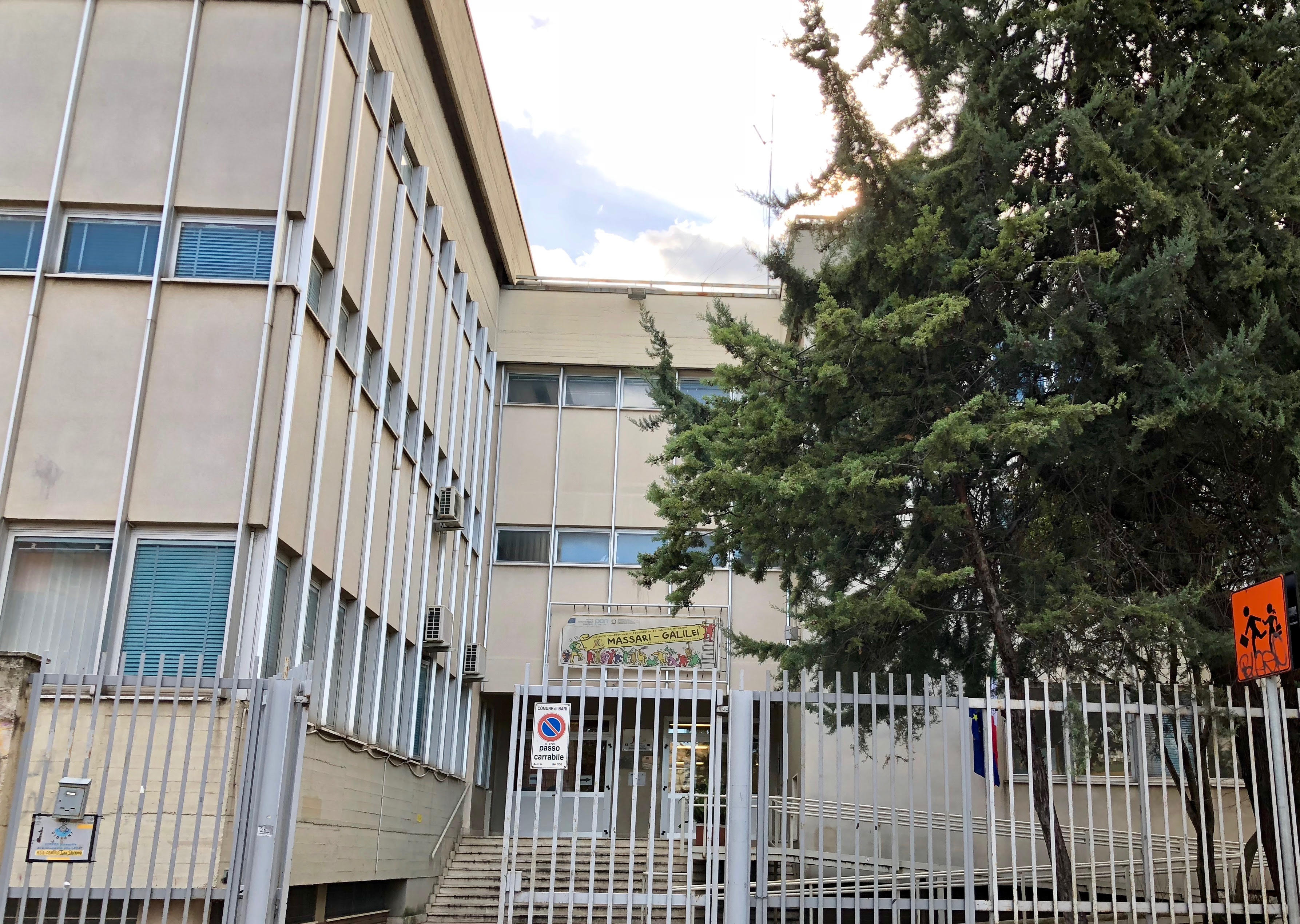 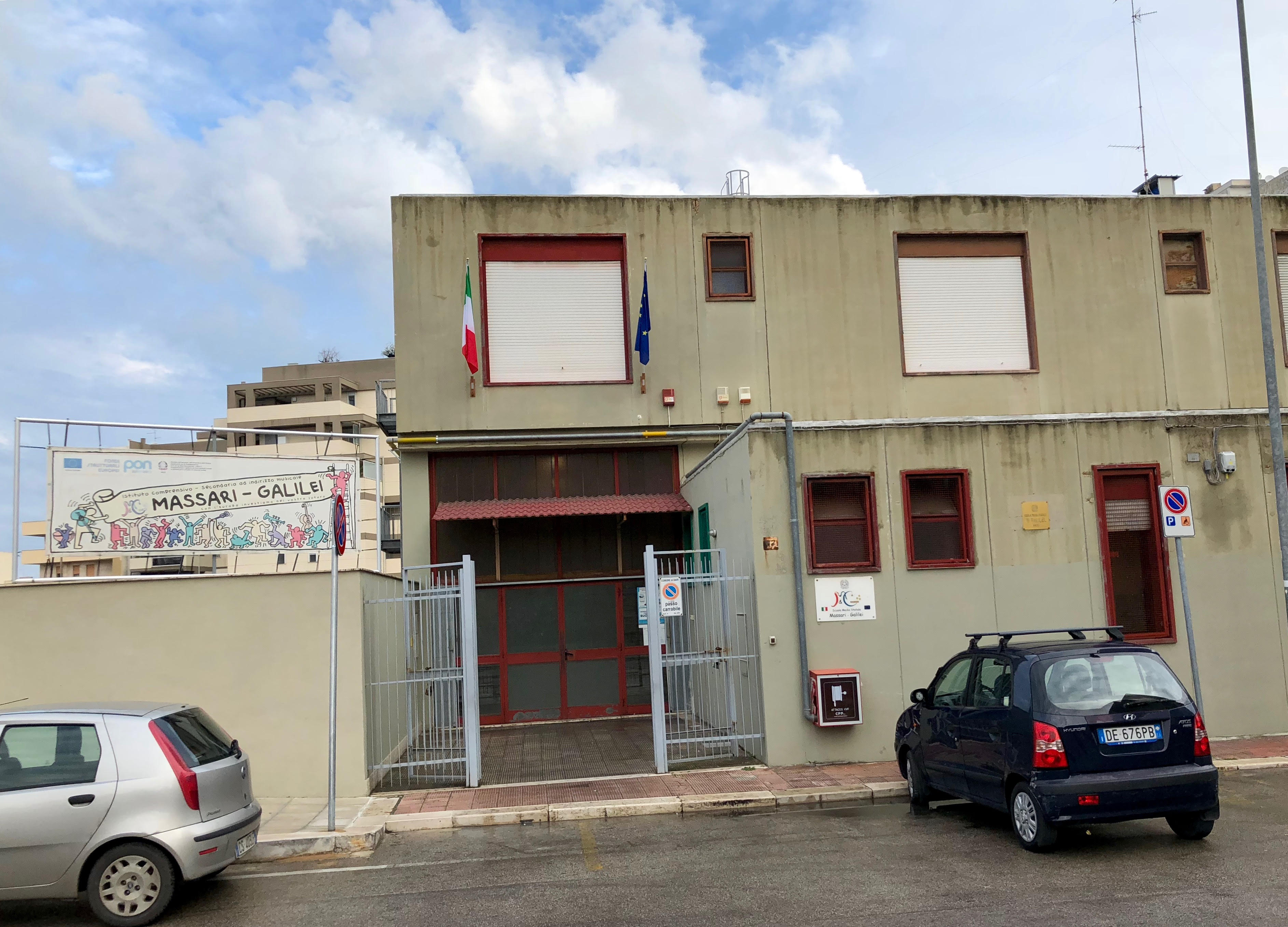 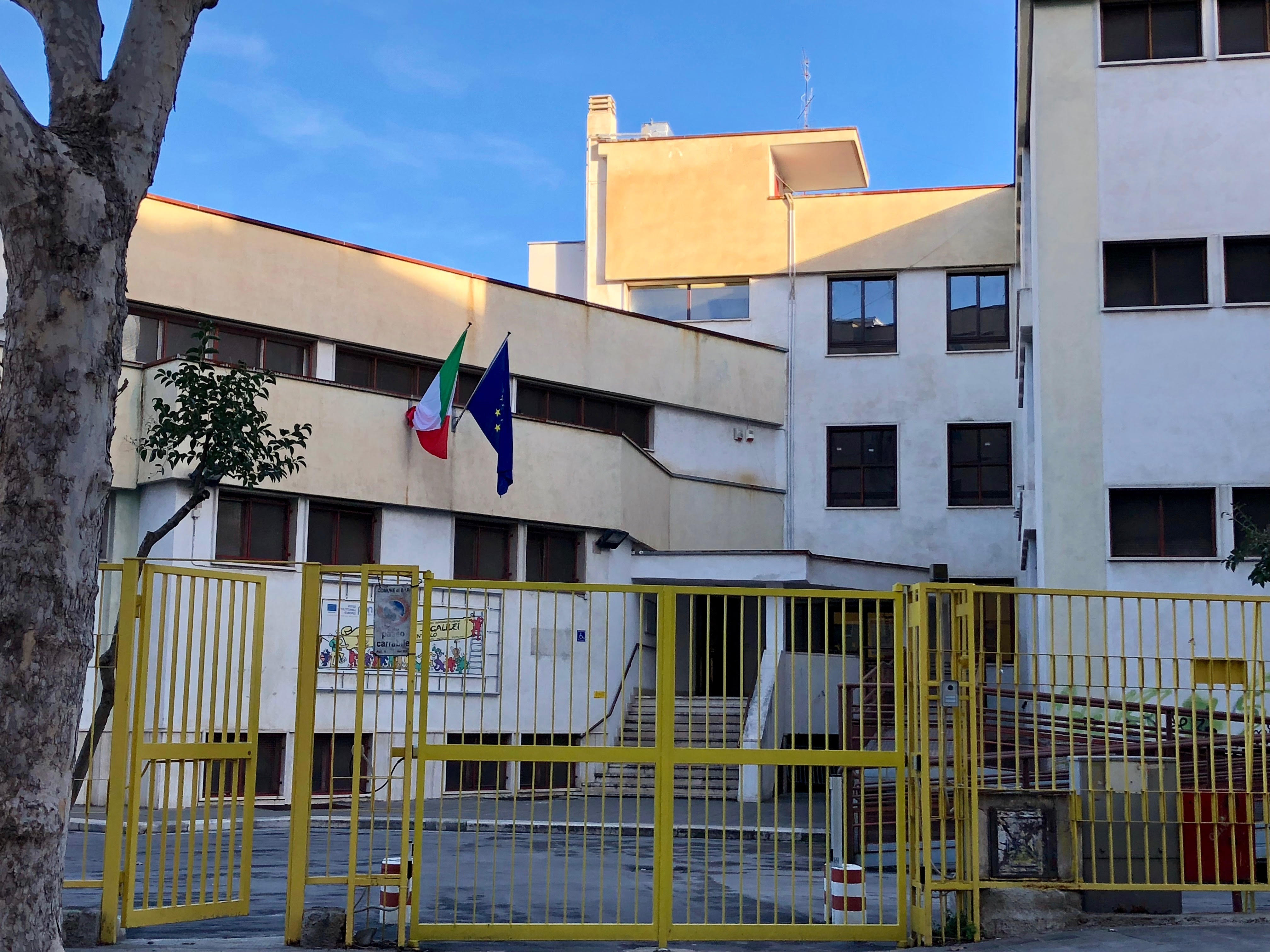                MASSARI			GALILEI			    MONTELLOLe tre sedi accolgono prevalentemente alunni dei quartieri Carrassi, Picone, Poggiofranco, ora rientranti nel Municipio 2. Il territorio di riferimento, separato dal centro della città dalla Stazione ferroviaria, presenta svariati servizi pubblici d’importanza cittadina e regionale come l’Ospedale Consorziale Policlinico, il nuovo Mercato coperto, la Casa Circondariale; facilmente raggiungibile a piedi è il Parco Due Giugno, che ospita la Biblioteca dei ragazzi e delle ragazze. Questa è una zona di semiperiferia ad altissima densità abitativa la cui composizione sociale comprende ceti eterogenei: vi sono artigiani, occupati nel settore del commercio, lavoratori dipendenti di livello medio, ma anche funzionari con mansioni direttive e liberi professionisti. Nonostante prevalga un tessuto sociale coeso caratterizzato da buone ed intense relazioni sociali, tipiche di quartieri con tradizioni storiche, permangono sacche di sottocultura e di sottoproletariato, che implicano una particolare attenzione educativa della scuola, chiamata a progettare e gestire percorsi di recupero ed integrazione sociale dei minori iscritti nei diversi ordini dell'Istituto. In quest’area cittadina l’Istituto Comprensivo “Massari Galilei”, di recente istituzione, aggrega scuole dell’Infanzia, Primaria e Secondaria di I grado per la realizzazione di un progetto unitario e condiviso, rivolto ad alunni di una fascia d’età molto ampia, che va dai 3 ai 14 anni. La creazione di un ciclo unico consente maggiori opportunità di personalizzare il percorso educativo, di prevenire e recuperare eventuali insuccessi e di costruire esperienze formative significative, in continuità con la storia personale, con il percorso di scoperta del sapere e delle sue articolazioni, con le esperienze culturali e sociali del territorio. DATI DI CONTESTOAl fine della determinazione delle somme riportate nello schema del programma annuale, il Dirigente Scolastico e la Giunta Esecutiva hanno tenuto in considerazione e in debita valutazione gli elementi essenziali quali la popolazione scolastica e le risorse umane.Le Sedi:L’Istituto Comprensivo “Massari Galilei” è formato dalla sede centrale “Massari” con n. 9 classi di scuola secondaria di I grado, dalla sede “Galilei” con n. 9 classi di scuola secondaria di I grado, dal plesso “Montello” con n. 11 classi di scuola primaria e n. 5 sezioni di scuola dell’infanzia. Nella scuola secondaria di I grado è attivo l’indirizzo musicale, con rientri dal lunedì al venerdì. Le classi a tempo normale hanno un orario articolato su 5 o su 6 giorni settimanali. La scuola dell’infanzia ha 2 sezioni funzionanti a tempo normale per 40 ore settimanali articolate in 5 giorni, con servizio mensa, e 3 funzionanti a tempo ridotto per 25 ore settimanali articolate in 5 giorni. La scuola primaria è costituita da n. 10 classi a 27 ore settimanali articolate in 5 giorni. Per le tre sedi è stato elaborato e viene costantemente aggiornato il Documento di Valutazione dei Rischi (DVR) con la descrizione dei rischi rilevati e delle relative prescrizioni, in ottemperanza alla costituzione del Sistema di Gestione della Sicurezza e Salute sul Lavoro previsto dal D.Lgs. 81/08. Vengono regolarmente effettuati sopralluoghi, controlli periodici, prove di evacuazione.Si prevede, inoltre, secondo quanto previsto dal D.Lgs. 196 del 30/06/2003 e dal Regolamento Europeo 2016/679 (GDPR), di agire rispettando le modalità tecniche e operative adottate per il trattamento dei dati personali cosiddetti “comuni”, per quelli sensibili e per quelli giudiziari. Le informazioni sono riferite sia ai dati gestiti con l’ausilio di strumenti elettronici, sia mediante archivi cartacei.Oltre a ciò, sono state previste anche tutte quelle misure di sicurezza che sono state adottate in quanto ritenute idonee ad assicurare la protezione dei dati personali e a prevenire rischi di distruzione, perdita, accessi non autorizzati, trattamenti non consentiti o non conformi alla finalità della raccolta.Tutto il personale ha già avuto istruzioni operative in merito.Si ricorda, infine, che, come previsto nel D.Lgs. 196 del 30/06/2003 e il Regolamento Europeo 2016/679 (GDPR), nell’Istituzione scolastica sono presenti il Titolare del Trattamento Dati (Dirigente Scolastico), Il Responsabile della Protezione dei Dati personali (College Team s.r.l. – Via Dobbiaco 63/a – 00124 Roma – PEC: collegeteam@pec.it), il Responsabile del Trattamento dei Dati (DSGA) e gli Incaricati (i Docenti, gli Assistenti amministrativi, i Collaboratori scolastici).La popolazione scolastica:Nel corrente anno scolastico 2018/2019 sono iscritti n. 708 alunni distribuiti in tre sedi: Massari n. 177, Galilei n.199 e Montello n.332. Il personale:La situazione del Personale docente e ATA (organico di fatto) può così sintetizzarsi:Appare opportuno, per i riflessi che produce sul programma annuale, precisare che i servizi di pulizia sono a carico del Personale della Scuola con l’aggravio di spesa per il materiale di pulizia.La situazione edilizia:Il numero degli ambienti dei tre gli edifici è sufficiente a garantire il normale svolgimento delle attività didattiche (aule e laboratori) e amministrative (uffici). Gli edifici di scuola secondaria di I grado Massari e Galilei necessitano di interventi prioritari di sostituzione degli infissi esterni. La situazione delle pertinenze esterne (impianti sportivi, illuminazione, spazi aperti e viali) è carente di interventi di manutenzione straordinaria sui quali l’Istituto è impossibilitato ad intervenire sia per vincoli legislativi che finanziari. L’Amministrazione Comunale, preposta a questo servizio, viene costantemente invitata ad intervenire sulle situazioni deficitarie delle quali si evidenzia l’ordine di priorità.I laboratori didattici:Nei plessi sono presenti Biblioteche attrezzate e funzionano Laboratori didattici Informatici, Artistici, Scientifici. La dotazione tecnologica dei laboratori informatici e delle aule andrebbe ulteriormente implementata.METODO D'AZIONE DEL DIRIGENTE PER LA STESURA DEL PROGRAMMA ANNUALEPremesso che le scelte pedagogico-didattiche delineate nel PTOF e le conseguenti previsioni di azioni finanziarie sono state indirizzate dall'analisi dei bisogni formativi degli utenti e che l'allocazione delle risorse è stata effettuata in stretta relazione con quanto emerso nel RAV e con le priorità di intervento delineate nel PdM, la pianificazione gestionale è conseguente ad accordi negoziali strutturati su più fasi e livelli, per consentire la massima condivisione e conoscenza dei criteri scelti e per attuare strategie di intervento rispondenti alle esigenze dell'utenza secondo una piena autonomia organizzativa.Particolare attenzione è stata posta nel mantenere e rafforzare la struttura organizzativa dell'istituzione, che beneficia continuamente dell'azione coordinata e sinergica di docenti con ruoli e compiti organizzativi, in costante comunicazione con il D.S. e il D.S.G.A..Lo staff dirigenziale è composto da: D.S.; D.S.G.A.; 2 collaboratori del D.S. e 3 responsabili di plesso, che collaborano nel coordinamento didattico-organizzativo; 5 Funzioni Strumentali, assegnate a 12 docenti, ed è integrato dai responsabili di dipartimento e di laboratorio, dai coordinatori di classe, dai componenti i gruppi di lavoro individuati dal Collegio dei Docenti e dai referenti di progetto.OBIETTIVI GENERALI DA REALIZZARE COL PROGRAMMA ANNUALE 2019AlunniPromozione del successo formativo, inteso come possesso di conoscenze, abilità, competenze per iniziare il percorso che porterà gli alunni ad essere cittadini consapevoli e preparati, attivi e per imparare ad imparare per tutto l’arco della vita. A tal fine è stata data priorità innanzitutto a progetti volti a rafforzare le competenze di base nell’area linguistico-espressiva, logico-matematica e scientifica e a progetti finalizzati anche a superare il disagio e a promuovere l’inclusione e l’integrazione; promuovere la cultura della sicurezza, il rispetto delle regole, il contrasto a forme di bullismo e cyberbullismo.Ampliamento degli orizzonti culturali: progetti interdisciplinari di arricchimento culturale ed educativo, gemellaggi in Italia e in Russia, viaggi di istruzione e uscite didattiche progettate dai docenti per potenziare la dimensione formativa, orientate alla conoscenza geografica, scientifica, culturale del territorio.Partecipazione attiva degli studenti: attività sportive, musicali, orientamento e valorizzazione delle capacità individuali, attività di collaborazione con le altre scuole del territorio cittadino.Partecipazione a concorsi indetti dal MIUR, EE.LL. e associazioni significative.DocentiValorizzare e potenziare gli elementi caratterizzanti la professionalità docente (conoscenze disciplinari, competenze metodologiche, competenze pedagogiche, competenze organizzativo-relazionali) attraverso l’adozione delle seguenti azioni strategiche:organizzazione e incentivazione alla partecipazione a corsi di formazione;utilizzo delle risorse tecnologiche della scuola per arricchire la didattica e per facilitare la comunicazione interna e la comunicazione scuola–famiglia;attuazione di una leadership partecipata: collaboratori continuativi del dirigente, funzioni strumentali al Piano triennale dell’offerta formativa, coordinatori di classe, responsabili di dipartimento, commissioni, referenti di progetti speciali, tutor dei nuovi docenti, team dell’innovazione;riflessione sistematica, attraverso l’attività di un apposito Nucleo interno di valutazione (NIV), sulla propria realtà didattica e organizzativa, al fine di individuare gli obiettivi di miglioramento.Personale ATAValorizzare e potenziare le professionalità per ricavarne contributi utili alla piena realizzazione del PTOF attraverso l’adozione delle seguenti azioni strategiche:la valorizzazione del front-office come “centro di informazione” primo momento di rapporto con l’utenza;la pulizia e il decoro dei plessi, per quanto di competenza;la vigilanza sugli alunni per la salvaguardia della salute e della sicurezza;il miglioramento delle procedure amministrative interne e la dematerializzazione;la collaborazione con il D.S., il D.S.G.A., i docenti.FamiglieAssicurare, nello spirito di una fattiva collaborazione tra scuola e famiglia:riunioni e colloqui antimeridiani e pomeridiani;informazioni tempestive sulla situazione scolastica dei figli attraverso il registro elettronico;ampia e tempestiva informazione su iniziative informative e culturali su temi di rilevante interesse educativo, attraverso la pubblicazione sul sito web istituzionale www.smsmassarigalileibari.gov.it e sulla pagina Facebook ufficiale della Scuola;accesso alla documentazione in tempi brevi.TerritorioValorizzare il ruolo della Scuola nel territorio attraverso l’adozione delle seguenti azioni strategiche:collaborazione con scuole del territorio;stesura di protocolli di intesa con Enti e Associazioni culturali e/o di Volontariato per la realizzazione di percorsi formativi di arricchimento rivolti agli alunni, alle famiglie, al territorio.Ricerca di qualità nel funzionamento della struttura organizzativaNel corrente anno scolastico si intende proseguire in continuità con la struttura organizzativa già costituita nell’istituzione scolastica nel corso degli ultimi anni, promuovendo e favorendo forme di leadership diffusa, tenendo conto dei necessari cambiamenti dovuti alle esigenze che si presentano quotidianamente, nonché dell’applicazione delle riforme in atto nella scuola. In particolare si procederà con:la condivisione e l’approfondimento delle azioni di monitoraggio degli apprendimenti sia attraverso i dati INVALSI, potenziando le prove comuni interne e prevedendo percorsi extracurriculari di rinforzo delle competenze di base;la responsabilizzazione del personale di staff con specifiche deleghe funzionali al monitoraggio in itinere e alla valutazione finale dei processi d’istituto connessi ai progetti caratterizzanti le linee direttrici del PTOF;la responsabilizzazione del personale in servizio con specifiche deleghe funzionali alla rendicontazione delle fasi di controllo di processi loro affidati, in funzione del continuo miglioramento organizzativo;il coinvolgimento del personale ausiliario in attività di supporto all’amministrazione con l’affidamento di specifici incarichi di responsabilità;il miglioramento della qualità della vita e del benessere all’interno della scuola intervenendo per quanto in proprio potere nonché sollecitando i necessari interventi da parte degli enti preposti;l’arricchimento del patrimonio delle risorse materiali, strumentali e tecnologiche e delle dotazioni librarie della biblioteca, per quanto consentito dalle risorse finanziarie;la documentazione delle buone pratiche per poterle socializzare, anche attraverso la condivisione in rete.RISORSE FINANZIARIE E ASPETTI DI QUALITÀL’Istituto, accanto alle risorse relative all’avanzo di amministrazione, alla dotazione ordinaria statale e ai fondi vincolati dello Stato, si avvale di risorse finanziarie aggiuntive degli Enti locali (Regione, Provincia e Comune) e utilizza, se necessario, i contributi dei privati. Alle famiglie viene richiesto un contributo volontario per l’ampliamento dell’Offerta Formativa di euro 30,00 per la scuola secondaria di I grado e di euro 15,00 per la scuola primaria e dell’infanzia. Tale contributo non è obbligatorio, ad eccezione della quota utilizzata per la stipula della polizza integrativa infortuni e responsabilità civile e per il Libretto scolastico personale dell’alunno, pertanto esso risulta un atto volontario delle famiglie a sostegno della scuola e delle sue attività. In un contesto di trasparenza della gestione finanziaria e di corretta informazione agli interessati, l’Istituzione scolastica fornisce al termine di ciascun anno scolastico il quadro complessivo dell’utilizzazione dei contributi versati dalle Famiglie, pubblicando sul sito web dell’Istituto una rendicontazione chiara ed esaustiva della gestione dei contributi.Nella progettazione d’Istituto si è tenuto conto del fatto che i finanziamenti statali e comunali non consentono la realizzazione di tutte le attività inserite nel PTOF; di conseguenza, si è rivelata necessaria l’ottimizzazione delle risorse disponibili. I progetti e le attività inseriti nel PTOF sono quelli ritenuti dal Collegio Docenti più rilevanti per la qualità del servizio erogato dall’istituto.Gli indicatori di conseguimento dei risultati sono relativi a:valenza educativo - formativa individuata in sede di programmazione collegiale e valutata in itinere attraverso strumenti qualitativo-quantitativi (questionari e verifiche);massima partecipazione (numero classi di tutte le sedi);possibilità di finanziamento;possibilità di collaborazione con il territorio;utilizzo di strumenti e procedure innovativi (uso delle ICT, metodologie didattiche innovative);rapporto tra costo complessivo di progetto e numero alunni coinvolti.GESTIONE: PROGRAMMA ANNUALE E CEDOLINO UNICOLa contabilità delle Scuole si sviluppa attraverso due gestioni: a) Cedolino Unico con i seguenti finanziamenti: Fondo d’Istituto, Funzioni strumentali, Incarichi Specifici, Ore Eccedenti, Attività Complementari di educazione fisica, Supplenze Brevi, Aree a Rischio ed Esami di Stato, Merito; b)  Programma Annuale con i finanziamenti del MIUR  per il funzionamento, con i contributi alunni per ampliamento offerta formativa, stage e viaggi d’istruzione, progetti con esperti esterni; con i contributi degli sponsor, delle società che hanno in concessione le palestre, con i contributi del Comune di Bari per il funzionamento degli uffici, la manutenzione ordinaria e per i progetti d’istituto; con gli interessi attivi sul c/c postale e con l’Avanzo di Amministrazione presunto dell’anno solare precedente.PARTE PRIMA - ENTRATESi procede all’esame delle singole aggregazioni di entrata così come riportate nel modello A previsto dal D.I. 129/2018 art. 4:Per un totale entrate di € 307.348,70.ANALISI DETTAGLIATA DELLE ENTRATEAGGREGATO 01 – Avanzo di amministrazioneNell’esercizio finanziario 2018 si sono verificate economie di bilancio per una somma complessiva di € 245.438,03 di cui si è disposto il parziale prelevamento. La somma prelevata si compone di € 35.943,34 senza vincolo di destinazione e di € 186.764,15 provenienti da finanziamenti finalizzati. Il saldo cassa alla fine dell’esercizio precedente ammonta ad € 88.039,83.Le voci sono state così suddivise:L’avanzo è stato utilizzato nei seguenti progetti/attività:per un utilizzo totale dell’avanzo di amministrazione vincolato di € 186.764,15 e non vincolato di € 35.943,34. La parte rimanente andrà a confluire nella disponibilità finanziaria da programmare (Z01).AGGREGATO 02 - Finanziamenti dall'Unione EuropeaIn questa voce non è prevista alcuna somma. Eventuali finanziamenti saranno oggetto di variazione.AGGREGATO 03 - Finanziamenti dallo StatoRaggruppa tutte le entrate erogate dal MIUR/USR per il funzionamento ordinario nonché per la realizzazione di ambienti di apprendimento.Le voci sono state così suddivise:AGGREGATO 04 - Finanziamenti dalla RegioneIn questa voce non è prevista alcuna somma. Eventuali finanziamenti saranno oggetto di variazione.AGGREGATO 05 - Finanziamenti da Enti locali o da altre Ist. Pub.Raggruppa tutte i finanziamenti erogati dal Comune di Bari quale contributo per le spese il funzionamento degli uffici amministrativi e la pulizia dei locali scolastici (€ 7.442,61) nonché per la realizzazione del progetto dal titolo “Sapere, sapere essere, saper fare, insieme abitare ed il mondo custodire” (€ 5.000,00)Le voci sono state così suddivise:AGGREGATO 06 - Contributi da privatiRaggruppa tutte le entrate provenienti dai contributi volontari delle famiglie per iscrizione alla scuola della infanzia, primaria e secondaria di primo grado, suddivisi a seconda della finalizzazione. Vi è poi una quota rinveniente dai contributi che versano le associazioni sportive per utilizzo palestre (€ 600,00), l’Università della terza età per utilizzo locali (€ 3.000,00) e la SOMED quale contributo per la installazione dei distributori automatici di bevande e merendine ( € 1.500,00).Le voci sono state così suddivise:AGGREGATO 07 - Proventi da gestioni economicheIn questa voce non è prevista alcuna somma. Eventuali finanziamenti saranno oggetto di variazione.AGGREGATO 08 - Rimborsi e restituzione sommeIn questa voce non è prevista alcuna somma. Eventuali finanziamenti saranno oggetto di variazione.AGGREGATO 09 - Alienazione di beni materialiIn questa voce non è prevista alcuna somma. Eventuali finanziamenti saranno oggetto di variazione.AGGREGATO 10 - Alienazione di beni immaterialiIn questa voce non è prevista alcuna somma. Eventuali finanziamenti saranno oggetto di variazione.AGGREGATO 11 - Sponsor e utilizzo localiIn questa voce non è prevista alcuna somma. Eventuali finanziamenti saranno oggetto di variazione.AGGREGATO 12 - Altre entrateAGGREGATO 13 - MutuiIn questa voce non è prevista alcuna somma. Eventuali finanziamenti saranno oggetto di variazione.PARTE SECONDA - USCITERiportiamo in dettaglio le spese suddivise per piano di destinazione:Per un totale spese di € Totale a pareggio € 307.348,70.ANALISI DETTAGLIATA DELLE USCITEFunzionamento AmministrativoPer una disamina analitica si rimanda alle schede di progetto presentate dai docenti che illustrano compiutamente obiettivi da realizzare, tempi e risorse umane e materiali utilizzate.Per quanto riguarda l’aspetto contabile, si rinvia alle schede illustrative finanziarie (modello B) allegate al programma annuale stesso.Il fondo di riserva è stato determinato tenendo conto del limite massimo (10%) previsto dall’art. 8 comma 1 del Decreto 28 agosto 2018 n.129, ed è pari al 9,86% dell’importo della dotazione ordinaria presente nel programma annuale. Tali risorse saranno impegnate esclusivamente per aumentare gli stanziamenti la cui entità si dimostri insufficiente e nel limite del 10% dell’ammontare complessivo del progetto/attività come previsto dall’art. 7 comma 2.La voce “Z” rappresenta la differenza fra il totale delle entrate e quello delle uscite; vi confluiscono, pertanto, le voci di finanziamento che, allo stato attuale, non risultano essere indirizzate verso alcuna attività o progetto, così distinte:CONCLUSIONIAlla luce delle cifre esposte in questa relazione, e degli Allegati tutti a corredo, la Giunta Esecutiva invita il Consiglio d'istituto a voler approvare il Programma Annuale per l’esercizio finanziario 2019, che pareggia per un importo complessivo pari a € 307.348,70Il Direttore S.G.A							Il Dirigente scolasticodott. Antonio Romano						prof.ssa Alba DecataldoPREMESSA……………………………………………………………………………………………………………………Pag. 3NORMATIVA DI RIFERIMENTO ……………………………………………………………………………………Pag. 3ASPETTI PROCEDURALI ……………………………………………………………………………………………..Pag. 4ASPETTI GESTIONALI ………..…………………………………………..…………………………………………Pag. 5LE CARATTERISTICHE DEL CONTESTO ………………………..…………………………………………..Pag. 5DATI DI CONTESTO ……………………………………………………………………………………………………Pag. 6METODO D'AZIONE DEL DIRIGENTE PER  PROGRAMMA ANNUALEPag. 8OBIETTIVI GENERALI DA REALIZZARE COL PROGRAMMA ANNUALE 2019 …………….Pag. 9RISORSE FINANZIARIE E ASPETTI DI QUALITÀ ……………………………………………………….Pag. 11GESTIONE: PROGRAMMA ANNUALE E CEDOLINO UNICO ……………………………………….Pag. 11analisi delle entrate ……………………………………………………………………………………………Pag. 12analisi delle spese ……………………………………………………………………………………………….Pag. 17C.M.ComuneIndirizzoAlunniBAMM818012BARI VIA D. PETRERA 80   PLESSO MASSARI177BAMM818012BARI VIA DE TULLIO 67    PLESSO GALILEI199BAAA81801TBARI VIA DE GEMMIS 13   PLESSO MONTELLO107BAEE818013BARI VIA DE GEMMIS 13   PLESSO MONTELLO225NUMERODIRIGENTE SCOLASTICO1N.B. in presenza di cattedra o posto esterno il docente va rilevato solo dalla scuola di titolarità del postoInsegnanti titolari a tempo indeterminato full-time53Insegnanti titolari a tempo indeterminato part-timeInsegnanti titolari di sostegno a tempo indeterminato full-time15Insegnanti di sostegno a tempo indeterminato in assegnazione provvisoriaInsegnanti titolari di sostegno a tempo indeterminato part-time1Insegnanti su posto normale a tempo determinato con contratto annuale1Insegnanti di sostegno a tempo determinato con contratto annualeInsegnanti a tempo determinato con contratto fino al 30 Giugno1Insegnanti di sostegno a tempo determinato con contratto fino al 30 Giugno5Insegnanti di religione a tempo indeterminato full-time1Insegnanti di religione a tempo indeterminato part-timeInsegnanti di religione incaricati annuali2Insegnanti su posto normale con contratto a tempo determinato su spezzone orario*2Insegnanti di sostegno con contratto a tempo determinato su spezzone orario*1*da censire solo presso la 1° scuola che stipula il primo contratto nel caso in cui il docente abbia più spezzoni e quindi abbia stipulato diversi contratti con altrettante scuole.TOTALE PERSONALE DOCENTE82Docenti utilizzati in altri compiti full-time1Docenti utilizzati in altri compiti part-timeTOTALE PERSONALE DOCENTE UTILIZZATO IN ALTRI COMPITI1N.B. il personale ATA va rilevato solo dalla scuola di titolarità del postoDirettore dei Servizi Generali ed Amministrativi1Direttore dei Servizi Generali ed Amministrativi a tempo determinatoCoordinatore Amministrativo e Tecnico e/o Responsabile amministrativoAssistenti Amministrativi a tempo indeterminato4Assistenti Amministrativi a tempo determinato con contratto annualeAssistenti Amministrativi a tempo determinato con contratto fino al 30 GiugnoAssistenti Tecnici a tempo indeterminatoAssistenti Tecnici a tempo determinato con contratto annualeAssistenti Tecnici a tempo determinato con contratto fino al 30 GiugnoCollaboratori scolastici a tempo indeterminato11Collaboratori scolastici a tempo indeterminato in assegnazione provvisoriaCollaboratori scolastici a tempo determinato con contratto annualeCollaboratori scolastici a tempo determinato con contratto fino al 30 GiugnoPersonale altri profili (guardarobiere, cuoco, infermiere) a tempo indeterminatoPersonale altri profili (guardarobiere, cuoco, infermiere) a tempo determinato con contratto annualePersonale altri profili (guardarobiere, cuoco, infermiere) a tempo determinato con contratto fino al 30 GiugnoPersonale ATA a tempo indeterminato part-time0TOTALE PERSONALE ATA16Liv. 1Liv. 2DescrizioneImporto01Avanzo di amministrazione presunto245.438,0301Non vincolato35.943,3402Vincolato209.494,6902Finanziamenti dall'Unione Europea01Fondi sociali europei (FSE)02Fondi europei di sviluppo regionale (FESR)03Altri finanziamenti dall'Unione Europea03Finanziamenti dallo Stato15.158,0001Dotazione ordinaria11.158,0002Dotazione perequativa03Finanziamenti per l'ampliamento dell'off. form.04Fondo per lo sviluppo e la coesione (FSC)05Altri finanziamenti non vincolati dallo Stato4.000,00 06Altri finanziamenti vincolati dallo Stato04Finanziamenti dalla Regione01Dotazione ordinaria02Dotazione perequativa03Altri finanziamenti non vincolati04Altri finanziamenti vincolati05Finanziamenti da Enti locali o da altre Ist. Pub.12.442,61 01Provincia non vincolati02Provincia vincolati03Comune non vincolati04Comune vincolati12.442,61 05Altre Istituzioni non vincolati06Altre Istituzioni vincolati06Contributi da privati34.310,0001Contributi volontari da famiglie02Contributi per iscrizione alunni5.000,00 03Contributi per mensa scolastica04Contributi per visite, viaggi e studio all'estero20.000,0005Contributi per copertura assicurativa degli alunni4.000,00 06Contributi per copertura assicurativa personale210,00 07Altri contributi da famiglie non vincolati08Contributi da imprese non vincolati09Contributi da Istituzioni sociali private non vinc5.100,00 10Altri contributi da famiglie vincolati11Contributi da imprese vincolati12Contributi da Istituzioni sociali private vinc.07Proventi da gestioni economiche01Azienda Agraria - Proventi dalla vendita di beni02Azienda Agraria - Proventi dalla vendita di serv.03Azienda Speciale - Proventi dalla vendita di ben04Azienda Speciale - Proventi dalla vendita di serv.05Attività per c.terzi - Proventi dalla vendita beni06Attività per c.terzi - Proventi dalla vendita serv07Attività convittuale08Rimborsi e restituzione somme01Rimborsi, recuperi e restituzioni da Amm. Cent.02Rimborsi, recuperi e restituzioni da Amm. Loc.03Rimborsi, recuperi e restituzioni da Enti Prev.04Rimborsi, recuperi e restituzioni da Famiglie05Rimborsi, recuperi e restituzioni da Imprese06Rimborsi, recuperi e restituzioni da ISP09Alienazione di beni materiali01Alienazione di Mezzi di trasporto stradali02Alienazione di Mezzi di trasporto aerei03Alienazione di Mezzi di trasporto per vie d'acqua04Alienazione di mobili e arredi per ufficio05Alienazione di mobili e arredi per alloggi e pert.06Alienazione di mobili e arredi per laboratori07Alienazione di mobili e arredi n.a.c.08Alienazione di Macchinari09Alienazione di impianti10Alienazione di attrezzature scientifiche11Alienazione di macchine per ufficio12Alienazione di server13Alienazione di postazioni di lavoro14Alienazione di periferiche15Alienazione di apparati di telecomunicazione16Alienazione di Tablet e dispositivi di telefonia17Alienazione di hardware n.a.c.18Alienazione di Oggetti di valore19Alienazione di diritti reali20Alienazione di Materiale bibliografico21Alienazione di Strumenti musicali22Alienazioni di beni materiali n.a.c.10Alienazione di beni immateriali01Alienazione di software02Alienazione di Brevetti03Alienazione di Opere dell'ingegno e Diritti d'aut.04Alienazione di altri beni immateriali n.a.c.11Sponsor e utilizzo locali01Proventi derivanti dalle sponsorizzazioni02Diritti reali di godimento03Canone occupazione spazi e aree pubbliche04Proventi da concessioni su beni12Altre entrate0,0601Interessi02Interessi attivi da Banca d'Italia0,0603Altre entrate n.a.c.13Mutui01Mutui02Anticipazioni da Istituto cassiere01Avanzo di amministrazione245.438,0301Non vincolato35.943,3402Vincolato209.494,69ContoImporto in €Descrizione1.1.135.943,34Avanzo non vincolato1.2.1186.764,15Avanzo d'amministrazione vincolatoCodiceProgetto/AttivitàImporto VincolatoImporto Non VincolatoA01FUNZIONAMENTO GENERALE E DECORO DELLA SCUOLA4.225,910,00A02FUNZIONAMENTO AMMINISTRATIVO0,0013.012,01A03DIDATTICA2.512,2022.931,33A05VISITE VIAGGI E PROGRAMMI DI STUDIO ALL’ESTERO900,000,00A06ATTIVITA’ DI ORIENTAMENTO2.859,330,00P01PROGETTI IN AMBITO SCIENTIFICO TECNICO E PROFESSIONALE11.919,490,00P02PROGETTI IN AMBITO UMANISTICO E SOCIALE129.979,580,00P04PROGETTI PER FORMAZIONE/AGGIORNAMENTO PERSONALE34.367,640,0003Finanziamenti dallo Stato15.158,0001Dotazione ordinaria11.158,0002Dotazione perequativa03Finanziamenti per l'ampliamento dell'off. form.04Fondo per lo sviluppo e la coesione (FSC)05Altri finanziamenti non vincolati dallo Stato06Altri finanziamenti vincolati dallo Stato4.000,00ContoImporto in €Descrizione 3.1.111.158,00Dotazione ordinaria3.6.24.000,00Finanziamento attività formativa su cyberbullismo05Finanziamenti da Enti locali o da altre Ist. Pub.12.442,6101Provincia non vincolati02Provincia vincolati03Comune non vincolati04Comune vincolati12.442,6105Altre Istituzioni non vincolati06Altre Istituzioni vincolatiContoImporto in €Descrizione05.04.01 7.442,61contributo per le spese di funzionamento amm.vo e pulizia locali05.04.025.000,00Progetto Sapere, sapere essere, saper fare, insieme abitare ed il mondo custodire” 06Contributi da privati34.310,0001Contributi volontari da famiglie02Contributi per iscrizione alunni5.000,00 03Contributi per mensa scolastica04Contributi per visite, viaggi e studio all'estero20.000,0005Contributi per copertura assicurativa degli alunni4.000,00 06Contributi per copertura assicurativa personale210,00 07Altri contributi da famiglie non vincolati08Contributi da imprese non vincolati09Contributi da Istituzioni sociali private non vinc5.100,00 10Altri contributi da famiglie vincolati11Contributi da imprese vincolati12Contributi da Istituzioni sociali private vinc.ContoImporto in €Descrizione06.02.015.000,00Contributo per funzionamento didattico06.04.0120.000,00Visite e viaggi istruzione06.05.014.000,00Assicurazione alunni06.06.01210,00Assicurazione personale docente e ATA06.09.015.100,00Contributi da Istituzioni sociali private non vincolati12Altre entrate0,0601Interessi02Interessi attivi da Banca d'Italia0,0603Altre entrate n.a.c.TipologiaCategoriaVoceDenominazioneImportoAATTIVITA’98.251,45A01FUNZIONAMENTO GENERALE E DECORO DELLA SCUOLA11.325,91A02 FUNZIONAMENTO AMMINISTRATIVO27.854,68A03DIDATTICA35.311,53A05 VISITE E VIAGGI E PROGRAMMI DI STUDIO ALL’ESTERO20.900,00A06ATTIVITA’ DI ORIENTAMENTO2.859,33PPROGETTI185.266,71P01PROGETTI IN AMBITO SCIENTIFICO TECNICO E PROFESSIONALE11.919,491SPESE PERSONALE467,413PROGETTO ARCHIVIO2.500,004PROGETTO AZIONE#282.028,445PROGETTO AZIONE #31.000,006PROGETTO INNOVAZIONE TECNOLOGICA5.923,64P02PROGETTI IN AMBITO UMANISTICO E SOCIALE138.979,581PROGETTO RECUPERO COMPETENZE4.614,812PROGETTO INGLESE DI BASE 12.346,003PROGETTO  CORSO DI LATINO942,734PROGETTO FSE PON PU 2017 33739.142,545PROGETTO FSE PON PU 2017 17417.046,006PROGETTO FSE PON PU 2017 29144.856,007PROGETTO FSE PON PU 2018 3787.764,008PROGETTO GEMELLAGGIO SAN PIETROBURGO3.267,509PROGETTO SAPERE , SAPERE ESSERE….5.000,0010PROGETTO PREVENZIONE BULLISMO E CYBERBULLISMO4.000,00P04PROGETTI PER FORMAZIONE/AGGIORNAMENTO PROFESSIONALE34.367,641PROGETTO IN RETE “PRIVACY”28.000,002PROGETTO FORMAZIONE E AGGIORNAMENTO3.067,643PROGETTO FORMAZIONE AMBITO 12.500,00RFondo di riserva1.100,00R98Fondo di riserva1.100,0098Fondo di riserva1.100,00DDisavanzo di amministrazione presunto0,00D100Disavanzo di amministrazione presunto0,00100Disavanzo di amministrazione presunto0,00Z101Disponibilità finanziaria da programmare22.730,54A011FUNZIONAMENTO GENERALE E DECORO DELLA SCUOLA4.874,59EntrateEntrateEntrateSpeseSpeseSpeseAggr.DescrizioneImportoTipoDescrizioneImporto01Avanzo di amministrazione presunto1.574,5909Acquisto di beni  mobili e arredi per locali4.874,5903Finanziamenti dallo Stato1.200,0012Contributi da privati2.100,00A012FUNZIONAMENTO GENERALE E DECORO DELLA SCUOLA4.651,32EntrateEntrateEntrateSpeseSpeseSpeseDescrizioneImportoTipoDescrizioneImportoAvanzo di amministrazione presunto2.651,3209Acquisto di servizi ed utilizzo di beni4.651,32Contributi da privati2.000,00A013FUNZIONAMENTO GENERALE E DECORO DELLA SCUOLA1.800,00EntrateEntrateEntrateSpeseSpeseSpeseAggr.DescrizioneImportoTipoDescrizioneImporto01Dotazione ordinaria800,0002Manutenzione ordinaria e riparazioni1.800,00 Contributi da privati1.000,00A0201FUNZIONAMENTO AMMINISTRATIVO GENERALE20.412,07EntrateEntrateEntrateSpeseSpeseSpeseAggr.DescrizioneImportoTipoDescrizioneImporto01Avanzo di amministrazione presunto13.012,0103Acquisto di beni di facile consumo3.996,0006Dotazione ordinaria7.400,00 Acquisto di servizi ed utilizzo beni di terzi16.066,07Interessi banca d’italia0,06Anticipo al DSGA fondo minute spese1.500,00Partite di giro1.500,00A0202SPESE VARIE UFFICIO SCUOLA INFANZIA939,25EntrateEntrateEntrateSpeseSpeseSpeseDescrizioneImportoTipoDescrizioneImportoFinanziamento comune spese di ufficio939,2503Materiale tecnico specialistico939,25A0203SPESE VARIE UFFICIO SCUOLA PRIMARIA2.643,08EntrateEntrateEntrateSpeseSpeseSpeseDescrizioneImportoTipoDescrizioneImportoFinanziamento comune spese di ufficio2.643,0803Materiale tecnico specialistico2.643,08A0204SPESE VARIE UFFICIO SCUOLA SECONDARIA3.860,28EntrateEntrateEntrateSpeseSpeseDescrizioneImportoTipoDescrizioneImportoFinanziamento comune spese di ufficio3.860,2803Materiale tecnico specialistico3.860,28A0301FUNZIONAMENTO DIDATTICO31.700,13EntrateEntrateEntrateSpeseSpeseSpeseDescrizioneImportoTipoDescrizioneImportoEconomie Funzionamento didattico A221.832,1303Acquisto beni di facile consumo5.816,16Finanziamento MIUR dotazione ordinaria658,00Acquisto di servizi ed utilizzo beni di terzi25.883,97Contributi da privati9.210,00A0302INTEGRAZIONE ALUNNI DIV.ABILI 2.421,70EntrateEntrateEntrateSpeseSpeseDescrizioneImportoTipoDescrizioneImportoEconomia Finanziamento comune spese  integrazione alunni d.a.2.421,7003Materiale tecnico specialistico2.421,70A0303COMODATO USO LIBRI DI TESTO-AMICO LIBRO1.189,70EntrateEntrateEntrateSpeseSpeseDescrizioneImportoTipoDescrizioneImportoEconomie Finanziamento funzionamento didattico A21.099,2003Pubblicazioni1.189,70Economie progetto Amico Libro90,50A0502VISITE E VIAGGI ISTRUZIONE ALL’ESTERO20.900,00EntrateEntrateEntrateSpeseSpeseSpeseAggr.DescrizioneImportoTipoDescrizioneImporto01Avanzo di amministrazione presunto – economie viaggi istruzione 900,0001Spese per visite viaggi e programmi di studio in iitalia e all’estero20.900,00Contributi da privati20.000,00A0601ATTIVITA’ DI ORIENTAMENTO – Manifestazioni varie1.077,98EntrateEntrateEntrateSpeseSpeseSpeseDescrizioneImportoTipoDescrizioneImportoAvanzo di amm.ne economie progetto manifestazioni varie1.077,9803Acquisto servizi ed utilizzo beni di terzi1.077,98A0602ATTIVITA’ DI ORIENTAMENTO – Orientamento studi1.781,35EntrateEntrateEntrateSpeseSpeseSpeseDescrizioneImportoTipoDescrizioneImportoAvanzo di amm.ne - Finanziamento orientamento studi1.781,3503Spese di personale1.781,35P0101PROGETTI IN AMBITO SCIENTIFICO TECNICO E PROFESSIONALE-SPESE DI PERSONALE467,41EntrateEntrateEntrateSpeseSpeseSpeseDescrizioneImportoTipoDescrizioneImportoAvanzo di amm.ne – economie A3467,4103Compensi accessori al personale467,41P0103PROGETTI IN AMBITO SCIENTIFICO TECNICO E PROFESSIONALE-PROGETTO ARCHIVIO2.500,00EntrateEntrateEntrateSpeseSpeseSpeseAggr.DescrizioneImportoTipoDescrizioneImporto01Avanzo di amm.ne – economie progetto archivio2.500,0002Spese di personale1.500,0006Acquisto beni di consumo1.000,00P0104PROGETTI IN AMBITO SCIENTIFICO TECNICO E PROFESSIONALE-PROGETTO AZIONE#282.028,44EntrateEntrateEntrateSpeseSpeseSpeseAggr.DescrizioneImportoTipoDescrizioneImporto01Avanzo di amministrazione presunto – economie progetto #282.028,4402Spese di personale2.028,44P0105PROGETTI IN AMBITO SCIENTIFICO TECNICO E PROFESSIONALE-PROGETTO AZIONE#31.000,00EntrateEntrateEntrateSpeseSpeseSpeseAggr.DescrizioneImportoTipoDescrizioneImporto01Avanzo di amministrazione presunto – economie progetto #31.000,0002Acquisto servizi ed utilizzo beni di terzi1.000,00P0106PROGETTI IN AMBITO SCIENTIFICO TECNICO E PROFESSIONALE-PROGETTO INNOVAZIONE TECNOLOGICA5.923,64EntrateEntrateEntrateSpeseSpeseSpeseAggr.DescrizioneImportoTipoDescrizioneImporto01Avanzo di amministrazione presunto – economie progetto formazione e aggiornamento2.500,0002Spese di personale2.028,44Avanzo di amm.ne – economia progetto innovazione tecnologica3.423,64Acquisto beni di investimento5.923,64P0201PROGETTI IN AMBITO UMANISTICO E SOCIALE – SPECIALE RECUPERO COMPETENZE4.614,81EntrateEntrateEntrateSpeseSpeseSpeseAggr.DescrizioneImportoTipoDescrizioneImporto01Avanzo di amministrazione presunto – economie progetto aree a rischio282,6202Spese di personale282,62Avanzo di amm.ne – economie progetto recupero competenze4.332,19Spese di personale4.332,19P0202PROGETTI IN AMBITO UMANISTICO E SOCIALE-PROGETTO INGLESE DI BASE12.346,00EntrateEntrateEntrateSpeseSpeseSpeseAggr.DescrizioneImportoTipoDescrizioneImporto01Avanzo di amministrazione presunto – economie progetto inglese di base12346,0002Compensi non a carico FIS12.346,00P0203PROGETTI IN AMBITO UMANISTICO E SOCIALE-PROGETTO CORSO DI LATINO942,73EntrateEntrateEntrateSpeseSpeseSpeseAggr.DescrizioneImportoTipoDescrizioneImporto01Avanzo di amministrazione presunto – economie progetto corso di latino942,7302Spese di personale942,73P0204PROGETTI IN AMBITO UMANISTICO E SOCIALE – PROGETTO FSE PON PU 2017 33739.142,54EntrateEntrateEntrateSpeseSpeseSpeseAggr.DescrizioneImportoTipoDescrizioneImporto01Avanzo di amministrazione presunto – economie progetto FSE PON PU 2017 33739.142,5402Spese di personale24.442,54Acquisto servizi ed utilizzo beni di terzi14.700,00P0205PROGETTI IN AMBITO UMANISTICO E SOCIALE-PROGETTO FSE PON PU 2017 17417.046,00EntrateEntrateEntrateSpeseSpeseSpeseAggr.DescrizioneImportoTipoDescrizioneImporto01Avanzo di amministrazione presunto – economie progetto FSE PON PU 2017 17417.046,0002Spese di personale10.746,00Acquisto di servi ed utilizzo beni di terzi6.300,00P0206PROGETTI IN AMBITO UMANISTICO E SOCIALE-PROGETTO FSE PON PU 2017 29144.856,00EntrateEntrateEntrateSpeseSpeseSpeseAggr.DescrizioneImportoTipoDescrizioneImporto01Avanzo di amministrazione presunto – economie progetto  FSE PON PU 2017 29144.856,0002Spese di personale28.056,00Acquisto di servizi ed utilizzo beni di terzi16.800,00P0207PROGETTI IN AMBITO UMANISTICO E SOCIALE-PROGETTO FSE PON PU 2018 3787.764,00EntrateEntrateEntrateSpeseSpeseSpeseAggr.DescrizioneImportoTipoDescrizioneImporto01Avanzo di amministrazione presunto – economie progetto FSE PON PU 2018 3787.764,0002Spese di personale7.764,00P0208PROGETTI IN AMBITO UMANISTICO E SOCIALE-PROGETTO GEMELLAGGIO SCUOLA SAN PIETROBURGO3.267,50EntrateEntrateEntrateSpeseSpeseSpeseAggr.DescrizioneImportoTipoDescrizioneImporto01Avanzo di amministrazione presunto – economie progetto educazione stradale1.217,5002Acquisto servizi ed utilizzo beni di terzi3.267,50Avanzo di amm.ne – economia progetto CRIT2.000,00Contributo genitori gemellaggio scuola S.Pietroburgo50,00P0209PROGETTI IN AMBITO UMANISTICO E SOCIALE – PROGETTO SAPERE , SAPERE ESSERE…5.000,00EntrateEntrateEntrateSpeseSpeseSpeseAggr.DescrizioneImportoTipoDescrizioneImporto01Finanziamento comune progetto sapere sapere essere….5.000,0002Spese di personale5.000,00P0210PROGETTI IN AMBITO UMANISTICO E SOCIALE – PROGETTO PREVENZIONE BULLISMO E CYBERBULLISMO4.000,00EntrateEntrateEntrateSpeseSpeseSpeseAggr.DescrizioneImportoTipoDescrizioneImporto01Finanziamento progetto prevenzione bullismo e cyber bullismo4.000,0002Spese di personale1.400,00Acquisto beni di consumo1.000,00Prestazioni professionali e specialistiche1.600,00P0401PROGETTI PER FORMAZIONE/AGGIORNAMENTO PERSONALE – PROGETTO IN RETE PRIVACY28.800,00EntrateEntrateEntrateSpeseSpeseSpeseAggr.DescrizioneImportoTipoDescrizioneImporto01Avanzo di amministrazione presunto – economie progetto in rete Privacy28.800,0002Assistenza tecnico- informatica28.800,00P0402PROGETTI PER FORMAZIONE/AGGIORNAMENTO PERSONALE-PROGETTO FORMAZIONE EAGGIORNAMENTO3.067,64EntrateEntrateEntrateSpeseSpeseSpeseAggr.DescrizioneImportoTipoDescrizioneImporto01Avanzo di amministrazione presunto – economie progetto formazione e aggiornamento3.067,6402Spese di personale3.067,64P0403PROGETTI PER FORMAZIONE/ AGGIORNAMENTO DEL PERSONALE-PROGETTO FORMAZIONE AMBITO 12.500,00EntrateEntrateEntrateSpeseSpeseSpeseAggr.DescrizioneImportoTipoDescrizioneImporto01Avanzo di amministrazione presunto – economie progetto formazione ambito 12.500,0002Spese di personale2.500,00RR98Fondo di Riserva1.100,00ZZ01Disponibilità finanziarie da programmare22.730,54ContoImporto in €Descrizione01.01.0217.389,06Finanziamento innalzamento livello di scolarità01.02.03300,00Economi e progetto PON C3 FSE 2010 142601.02.234,64Economie progetto biblioteche scolastiche01.02.245,41Economie progetto Viscere- voci e suoni dell’inferno di Dante01.02.27480,00Economia progetto defibrillatori01.02.314.551,43Economia progetto CRIT